В целях своевременного  информирования населения о возникновении угрозы террористического акта могут устанавливаться уровни  террористической опасности.Уровень террористической опасности  устанавливается  решением  председателя анти террористической комиссии в субъекте Российской Федерации1, которое подлежит незамедлительному обнародованию в средствах массовой  информации.Повышенный «СИНИЙ» уровеньустанавливается при наличии требующей подтверждения информации о реальной  возможности  совершения террористического актаПри установлении «синего» уровня террористической опасности, рекомендуется:1. При нахождении на улице  в местах массового пребывания людей, в общественном транспорте обращать внимание на: внешний вид окружающих (одежда не соответствует времени года либо создается впечатление, что под ней находится какой - то посторонний предмет); странности в по ведении окружающих (проявление нервозности, напряженного состояния, постоянное оглядывание по сторонам, неразборчивое бормотание,  попытки избе жать встречи с сотрудниками правоохранительных органов); брошенные автомобили, подозрительные предметы (мешки, сумки, рюкзаки, чемоданы, пакеты, из которых могут быть видны электрические провода, электрические приборы и т.п.).2. Обо всех подозрительных ситуациях незамедлительно сообщать сотрудникам правоохранительных органов.3. Оказывать содействие правоохранительным органам.4. Относиться с пониманием и терпением к повышенному вниманию право охранительных органов .5. Не принимать от незнакомых людей свертки, коробки, сумки, рюкзаки, чемоданы и другие сомнительные предметы даже на временное хранение, а также для транспортировки. При обнаружении подозрительных предметов не приближаться к ним, не трогать, не вскрывать и не передвигать.6. Разъяснить в семье пожилым людям и детям, что любой  предмет, найденный на улице или в подъезде, может представлять опасность для  ихжизни.7. Быть в курсе происходящих событий (следить за новостями по телевидению, радио, сети «Интернет» Высокий  «ЖЕЛТЫЙ» уровеньустанавливается при наличии подтвержденной информации о реальной возможности  совершения террористического акта.Наряду с действиями, осуществляемыми при установлении «синего» уровня террористической опасности, рекомендуется:1. Воздержаться, по возможности, от посещения мест массового пребывания людей.2. При нахождении на улице (в общественном транспорте) иметь при себе документы, удостоверяющие личность. Предоставлять их для проверки по первому требованию сотрудников правоохранительных органов.3. При нахождении в общественных зданиях (торговых центрах, вокзалах, аэропортах и т.п.) обращать внимание на расположение запасных выходов и указателей путей эвакуации при пожаре.4. Обращать внимание на появление незнакомых людей и автомобилей на прилегающих к жилым домам территориях.5. Воздержаться от передвижения с крупногабаритными сумками, рюкзаками, чемоданами.6. Обсудить в семье план действий в случае возникновения чрезвычайной ситуации: определить место, где вы сможете встретиться с членами вашей семьи в экстренной ситуации; удостовериться, что у всех членов семьи есть номера  телефонов других членов семьи, родственников и экстренных служб.Критический «КРАСНЫЙ» уровеньустанавливается при  наличии информации о совершенном террористическом акте либо о совершении действий, создающих непосредственную угрозу террористического акта.Наряду с действиями, осуществляемыми при установлении «синего» и «желтого»  уровней террористической  опасности, рекомендуется:1. Организовать дежурство жильцов вашего дома, которые будут регулярно обходить здание, подъезды, обращая особое внимание на появление незнакомых лиц и автомобилей, разгрузку ящиков и мешков.2. Отказаться от посещения мест массового пребывания людей, отложить поездки по территории, на которой установлен уровень террористической опасности, ограничить время пребывания детей на улице.3. Подготовиться  к возможной эвакуации: подготовить набор предметов первой необходимости, деньги  и документы; подготовить  запас медицинских средств, необходимых для  оказания первой медицинской помощи; заготовить  трехдневный запас воды и предметов питания для членов семьи.4. Оказавшись вблизи или в месте проведения террористического акта, следует как можно скорее покинуть его без паники, избегать проявлений любопытства, при выходе из эпицентра постараться помочь пострадавшим покинуть опасную зону, не подбирать предметы и вещи, не проводить  видео и фотосъемку.5. Держать постоянно включенными телевизор, радиоприемник или радиоточку.6. Не допускать распространения  непроверенной  информации  о  совершении действий, создающих непосредственную угрозу террористического акта.Внимание!В качестве маскировки для взрывных устройств террористами могут использоваться обычные бытовые предметы: коробки,  сумки,  портфели, сигаретные пачки,  мобильные телефоны,  игрушки.Объясните это вашим детям, родным и знакомым.Не  будьте  равнодушными,   ваши  своевременные  действия  могут  помочь предотвратить террористический акт и сохранить жизни окружающих.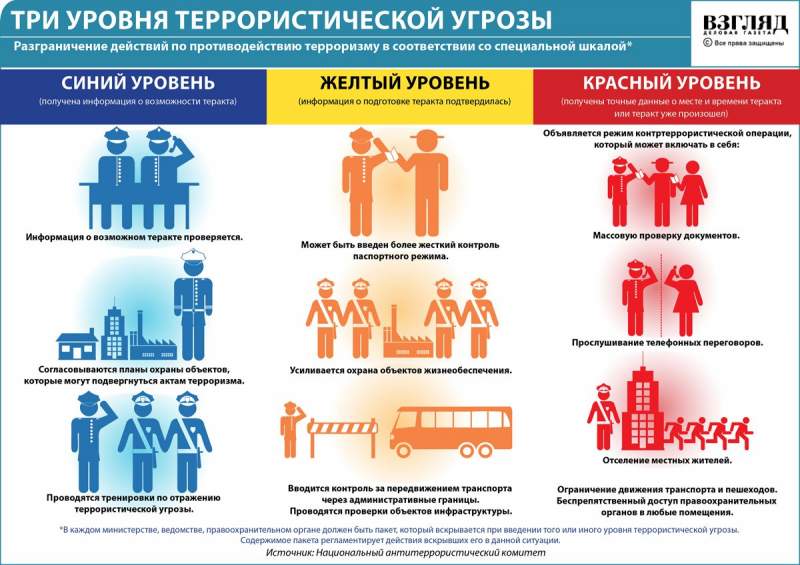 ПАМЯТКАгражданам  по  действиямпри установлении уровней террористической опасности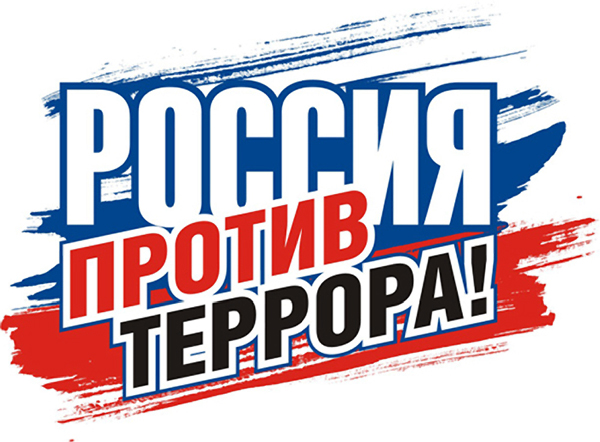 